 Заключениена проект постановления администрации Партизанского городского округа «О внесении изменений в Порядок определения объема и условий  предоставления субсидии муниципальным бюджетным и автономным учреждениям на иные цели, утвержденный постановлением администрации Партизанского городского округа от 22 сентября 2020 года №1210-па»07.09.2021                                                                                                           		     № 84Настоящее заключение составлено по результатам проведения экспертно-аналитического мероприятия - финансово-экономической экспертизы проекта постановления администрации Партизанского городского округа «О внесении изменений в Порядок определения объема и условий  предоставления субсидии муниципальным бюджетным и автономным учреждениям на иные цели, утвержденный постановлением администрации Партизанского городского округа от 22 сентября 2020 года №1210-па»  (далее по тексту- Проект). Экспертиза Проекта проведена, заключение подготовлено на основании пункта 2 статьи 157 Бюджетного кодекса Российской Федерации, статьи 9 Федерального закона Российской Федерации от 07.02.2011 №6- ФЗ «Об общих принципах организации и деятельности контрольно - счетных органов субъектов Российской Федерации и  муниципальных образований», статьи 8 Положения «О контрольно – счетной палате Партизанского городского округа», принятого решением Думы Партизанского городского округа от 26.09.2014 №114, плана работы Контрольно-счетной палаты на 2021 год. Экспертиза проведена аудитором Контрольно-счетной палаты Партизанского городского округа Хаминовой Людмилой Александровной на основании распоряжения от 02.09.2021 №01-04/100.Проект поступил в Контрольно-счетную палату Партизанского городского округа 01.09.2021, с сопроводительным письмом от 01.09.2021 № 1.2-11-9/5379. Одновременно с Проектом представлена копия листа согласования Проекта. При проведении экспертизы использовались следующие нормативные правовые, правовые акты, документы и материалы:- Бюджетный Кодекс Российской Федерации;- Федеральный закон от 06.10.2003 № 131-ФЗ «Об общих принципах организации местного самоуправления в Российской Федерации».Финансово-экономическая экспертиза проекта проведена с целью проверки обоснованности разработки, принятия и его соответствия требованиям действующего законодательства, нормативных правовых и правовых актов.В ходе экспертно-аналитического мероприятия – экспертизы проекта постановления администрации Партизанского городского округа установлено следующее: Представленный Проект постановления (пункт 1) внесение изменений в  Порядок определения объема и условий  предоставления субсидии муниципальным бюджетным и автономным учреждениям на иные цели, утвержденный постановлением администрации Партизанского городского округа от 22 сентября 2020 года №1210-па. Проектом постановления предлагается дополнить пункт 3 указанного порядка абзацами пятнадцатым - девятнадцатым следующего содержания:   - расходы на реализацию мероприятий, связанных с созданием, началом  деятельности учреждения с даты принятия решения о создании учреждения до формирования муниципального задания и финансового обеспечения его выполнения, и включают следующие затраты:- заработная плата административно-управленческого персонала учреждения с учетом взносов по обязательному социальному страхованию на выплаты по оплате труда;- оплата государственной пошлины, нотариальных услуг и иных обязательных платежей;- оплата коммунальных услуг, услуг связи; - приобретение программного обеспечения, расходных материалов, офисного оборудования.Таким образом, представленным Проектом предлагается установить, что целевые субсидии могут предоставляться из бюджета Партизанского городского округа бюджетным и автономным учреждениям городского округа для финансирования затрат указанных выше и связанных с созданием, началом  деятельности учреждения с даты принятия решения о создании учреждения до формирования муниципального задания и финансового обеспечения его выполнения.В соответствии с пунктом 3 части 1 статьи 17 Федерального закона от 06.10.2003 № 131-ФЗ «Об общих принципах организации местного самоуправления в Российской Федерации» в целях решения вопросов местного значения органы местного самоуправления городских округов обладают полномочиями по созданию муниципальных учреждений и осуществлению финансового обеспечения деятельности муниципальных казенных учреждений и финансового обеспечения выполнения муниципального задания бюджетными и автономными муниципальными учреждениями. В соответствии с положениями части 1 статьи 78.1 Бюджетного кодекса Российской Федерации из бюджетов бюджетной системы Российской Федерации могут предоставляться субсидии бюджетным и автономным учреждениям на иные цели. При этом установлено, что порядок определения объема и условия предоставления субсидий на иные цели из местных бюджетов устанавливаются органами местного самоуправления. То есть, в соответствии с положениями Федерального закона от 06.10.2003 № 131-ФЗ «Об общих принципах организации местного самоуправления в Российской Федерации», Бюджетного кодекса Российской Федерации органы местного самоуправления Партизанского городского округа наделены полномочиями по:- созданию бюджетных и автономных учреждений, финансовому обеспечению их деятельности;- установлению порядка определения объема и условий предоставления бюджетным и автономным учреждениям субсидий на иные цели из местных бюджетов устанавливаются органами местного самоуправления.Таким образом, издание постановления, аналогичного по содержанию представленному Проекту относится к полномочиям органов местного самоуправления Партизанского городского округа (местной администрации), а сам Проект соответствует требованиям действующего федерального законодательства.Пунктом 2 Проекта постановления предусмотрено, что оно подлежит официальному опубликованию (обнародованию) в газете «Вести», размещению на официальном сайте в информационно-телекоммуникационной сети «Интернет» и вступает в силу после его опубликования (обнародования).В соответствии с частью 2 статьи 47 Федерального закона от 06.10.2003 № 131-ФЗ «Об общих принципах организации местного самоуправления в Российской Федерации» муниципальные нормативные правовые акты, затрагивающие права, свободы и обязанности человека и гражданина (к которым относятся и муниципальные программы), вступают в силу после их официального опубликования (обнародования). Таким образом, предусмотренное Проектом постановления, вступление его в силу с момента его опубликования (обнародования) соответствует установленным требованиям Федерального законодательства.    Заключение:По результатам финансово-экономической экспертизы проекта постановления администрации Партизанского городского округа «О внесении изменений в Порядок определения объема и условий  предоставления субсидии муниципальным бюджетным и автономным учреждениям на иные цели, утвержденный постановлением администрации Партизанского городского округа от 22 сентября 2020 года № 1210-па» Контрольно-счетная палата приходит к следующим выводам:Представленным Проектом предлагается установить, что целевые субсидии могут предоставляться из бюджета Партизанского городского округа бюджетным и автономным учреждениям городского округа для финансирования затрат связанных с созданием, началом  деятельности учреждения с даты принятия решения о создании учреждения до формирования муниципального задания и финансового обеспечения его выполнения;Издание постановления, аналогичного по содержанию представленному Проекту относится к полномочиям органов местного самоуправления Партизанского городского округа (местной администрации), а сам Проект соответствует требованиям действующего федерального законодательства.Предусмотренное Проектом постановления, вступление его в силу с момента его опубликования (обнародования) соответствует установленным требованиям Федерального законодательства. Контрольно-счетная палата Партизанского городского округа предлагает администрации Партизанского городского округа рассмотреть представленный проект постановления с учетом настоящего  заключения.И.о. председателя Контрольно – счетной палатыПартизанского городского округа                                                                             Л.А. Хаминова 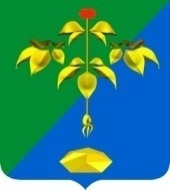 РОССИЙСКАЯ ФЕДЕРАЦИЯПРИМОРСКИЙ КРАЙКОНТРОЛЬНО-СЧЕТНАЯ ПАЛАТА ПАРТИЗАНСКОГО ГОРОДСКОГО ОКРУГА